NAVODILO ZA DELOSreda, 6. 5. 2020Vse današnje učne liste imaš shranjene pod UL_6_5_2020. Te tudi natisneš, rešiš in prilepiš v zvezek za SLJ, MAT (geometrija) IN DRU. Tu imaš naloge dodane, da si jih lahko ogledaš.SLJ: V zvezek (abeceda) napiši naslov BESEDNA DRUŽINA – UTRJEVANJE in datum.Pobrskaj po spominu. Kaj je koren? Kaj je besedna družina?Spodaj zapisane naloge imaš na učnem listu. V rešitve pokukaj šele, ko boš naloge rešil sam.1. Zapiši, kateri del besede – koren je skupen v besednih družinah.širok, širina, širjava ___________prikorakati, korak, odkorakati ____________ glasbila, glasba, glasbeni __________grablje, nagrabiti, grabiti __________konjereja, konjiček, konjerejec _________ stopalo, stopicati ___________igralec, igralnica, igrati ________2. Iz zapisanih besed obkroži tiste, ki tvorijo eno besedno družino. grozdje, gozd, pesem, sadež, pogozdovanje, gozdar, gozdni, gozdovi, drevesa, nasad, gozdarski, gaber3. Besede: medigra, igračka, odigrati, igralka, odigravati, razigranost, veseloigra razvrsti v zvezek v tri stolpce.Koren na začetku besede            Koren v sredi besede          Koren na koncu besede4.  Besedam šola, vesel, miza poišči čim več sorodnih besed, da boš dobil besedne družine.   5. Besede oko, okostje, okončina, okolica se začenjajo na oko-. Ali sodijo v isto besedno družino. Pojasni.   REŠITVE: SLJ1. Zapiši, kateri del besede – koren je skupen v besednih družinah.širok, širina, širjava        ŠIRprikorakati, korak, odkorakati     KORAK glasbila, glasba, glasbeni        GLASBgrablje, nagrabiti, grabiti        GRABkonjereja, konjiček, konjerejec      KONJstopalo, stopicati             STOP      igralec, igralnica, igrati     IGRA2. Iz zapisanih besed obkroži ali podčrtaj tiste, ki tvorijo eno besedno družino. grozdje, gozd, pesem, sadež, pogozdovanje, gozdar, gozdni, gozdovi, drevesa, nasad, gozdarski, gaber3. Besede: medigra, igračka, odigrati, igralka, odigravati, razigranost, veseloigra razvrsti v zvezek v tri stolpce.Koren na začetku besede            Koren v sredi besede          Koren na koncu besede            igračka                                           odigrati                                    medigra             igralka                                            odigravati                               veseloigra                                                                  razigranost4.  Besedam šola, vesel, miza poišči čim več sorodnih besed, da boš dobil besedne družine.  šola – šolati, šolar, šolanje, šolstvo, šolski, obšolskivesel - veselje, veselost, poveseliti, razveselitimiza – mizar, mizarstvo, mizarski, namizni5. Besede oko, okostje, okončina, okolica se začenjajo na oko-. Ali sodijo v isto besedno družino. Pojasni.   Besede ne sodijo v isto besedno družino. Njihov pomen je različen.MAT: V zvezek za geometrijo napiši naslov PLOŠČINA in datum. Uvodni del vam bom razložila preko programa Microsoft Teams, zato vam dodatnih navodil ne bom pisala. Natisni učni list in ga prilepi v geometrijo.Pozorno si oglej spodnji nalogi. Reši naloge v DZ stran 72, 73, 74.Na sliki so štirje liki in merska enota T. 
a) Kolikšna je ploščina likov, če je merska enota T? 
b) Kolikšna je ploščina likov, če je merska enota kvadratek mreže?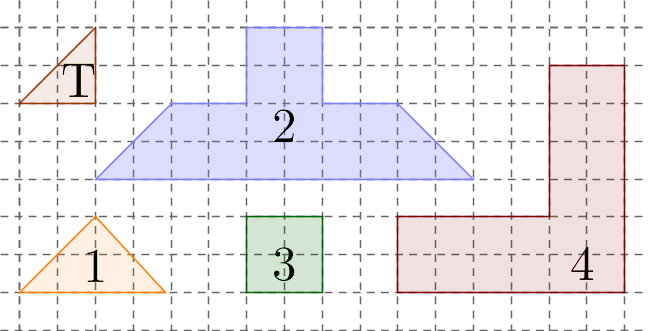 1 – 2 T             1 – 4 K2 – 10 T           2 – 20 K3 – 2 T             3 – 4 K4 – 10 T           4 – 20 KKolikšna je ploščina likov, če je merska enota kvadratek mreže?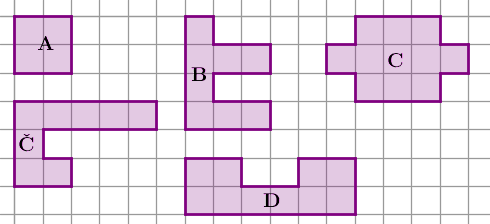 A = 4 K                   B = 8 K                    C = 11 K                 Č = 8 K                  D = 10    DRU: Naslov današnje teme je POVEZANI SMO Z VSEM SVETOM.  Res smo povezani. Ko greš v trgovino in gledaš izdelke, živila ter njihovo poreklo, šele vidiš, koliko stvari je UVOŽENIH iz  drugih držav.  Izdelke lahko naročiš preko spletnih strani. Določene izdelke in kmetijske pridelke pa Slovenija IZVAŽA v druge države. Doma lahko vprašaš starše, ki so zaposleni v industrijskih obratih in drugih dejavnostih, kam vse njihovo podjetje izvaža izdelke oz. pridelke. Pozorno preberi vsebino zapisa v učbeniku na strani 116, 117, 118 – Povezani smo z vsem svetom.Reši učni list. V rešitev pokukaj, ko naloge rešiš.     ŠPO: Šport bo danes lahko potekal v tvoji sobi, na hodniku, v dnevni sobi. Sam izberi primeren prostor. Sledi navodilom na posnetku. Glasba ti bo popestrila športno dogajanje. Povezava :          https://www.youtube.com/watch?v=tOwjMuJLvtsREŠITEV: DRUŽBAPOVEZANI SMO Z VSEM SVETOMStvari, ki jih uporabljamo, in hrana, ki jo uživamo, pogosto naredijo dolgo pot, preden pridejo do nas.Izberi si eno stvar, ki jo vsakodnevno uporabljaš, in eno kupljeno živilo.a) Poišči podatek, kje sta bila narejena oz. pridelana.b) Na zemljevidu sveta poišči državi, iz katerih prihajata stvari, ki si ju navedel.c) S pomočjo merila izračunaj, kolikšno pot sta prepotovali, preden sta prišli do nas.Slovenija (Ljubljana) – Kitajska (Peking) = 9 785 kmSlovenija (Ljubljana) – Nemčija (Berlin) = 993 kmd) Zakaj pridelke, izdelke uvažamo iz drugih držav?- ker pri nas tega nimamo- ker je enaka stvar iz druge države cenejša V zvezek prepiši zapis iz modrega okvirčka na strani 118.Življenje prebivalcev Slovenije je povezano…STVAR: tipkovnicaIZDELANA: KitajskaŽIVILO: Liebnitz minis chocoIZDELANO/PRIDELANO: Nemčija